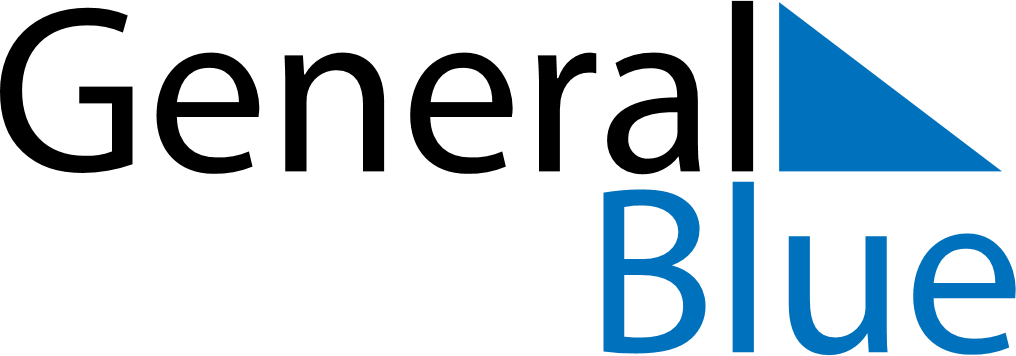 May 2022May 2022May 2022SerbiaSerbiaMONTUEWEDTHUFRISATSUN12345678End of Ramadan (Eid al-Fitr)
Labour DayLabour Day9101112131415Victory Day16171819202122232425262728293031